Christian Aid Day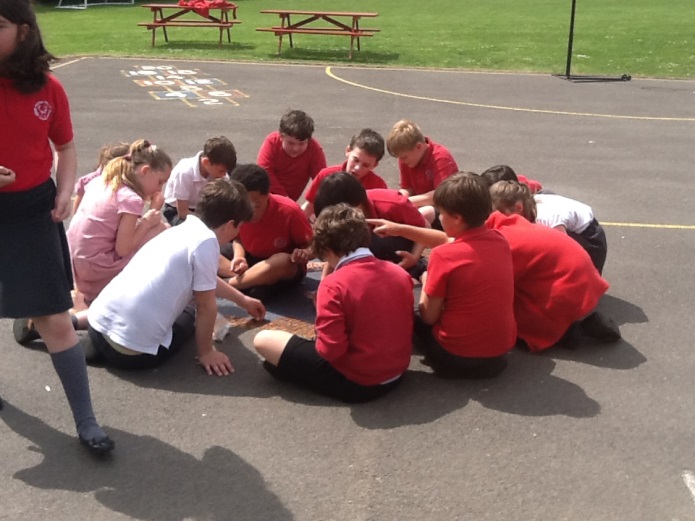 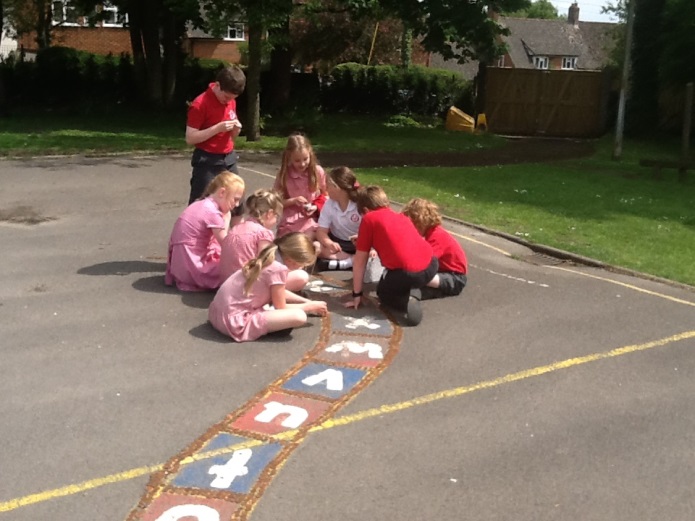 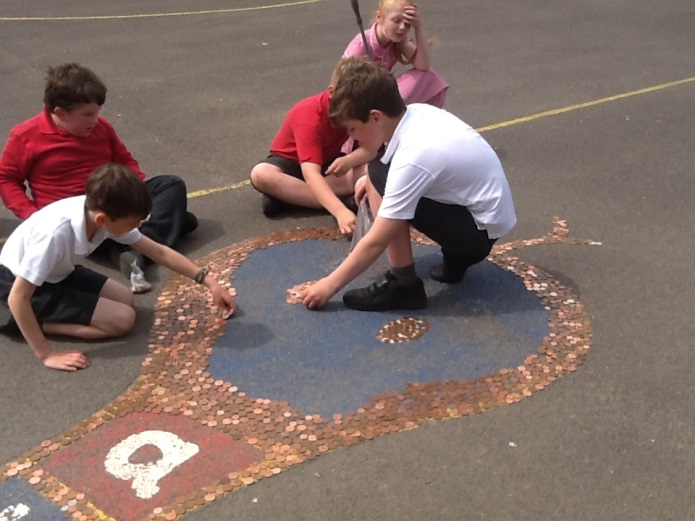 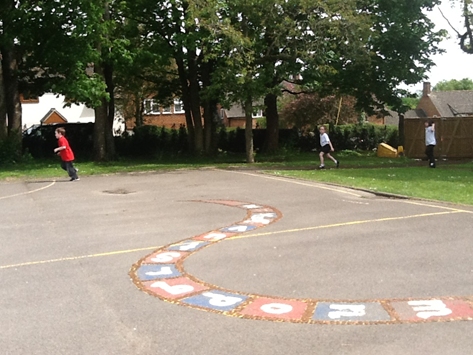 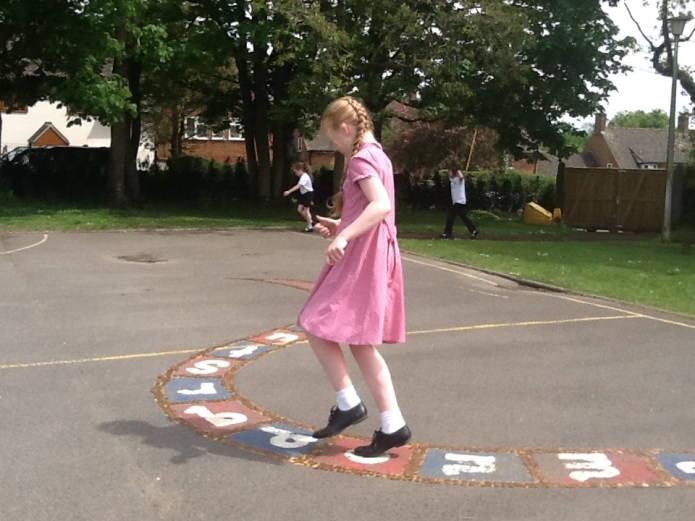 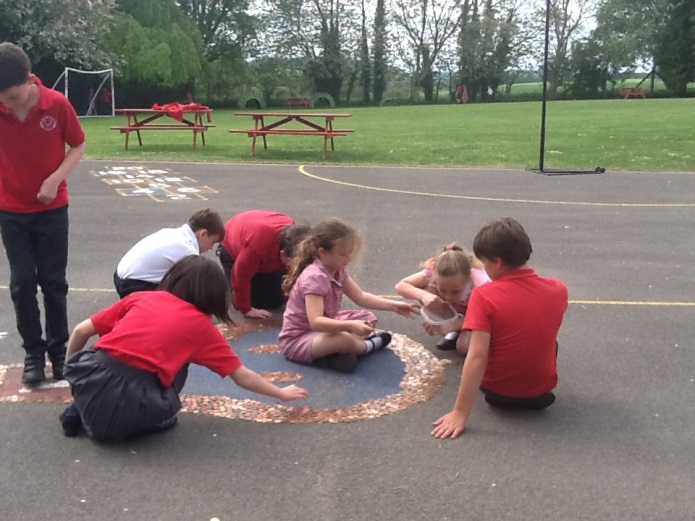 